5.6 HistoryWho were the Anglo Saxons?https://www.bbc.co.uk/bitesize/articles/zmyrcqtWatch the videos and learn as much about the Anglo Saxons as you can.Use your knowledge to make a piece of artwork or model showing an Anglo Saxon village.Think about the following things:What kinds of animals might you see in an Anglo Saxon village?What kind of food did they grow and eat? How did they make their clothing? How did they keep warm? What did their houses look like?Use some of these examples to help inspire you with your project.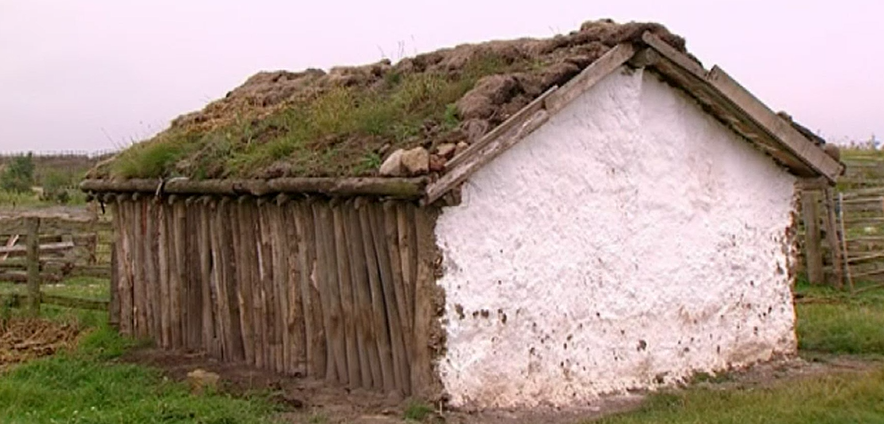 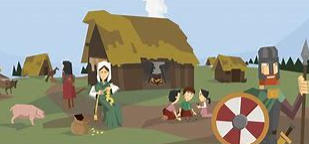 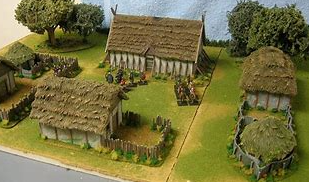 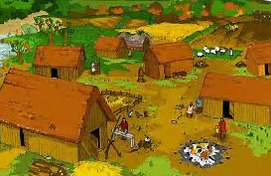 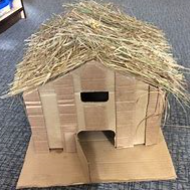 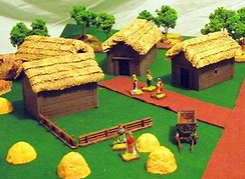 